　城山公園より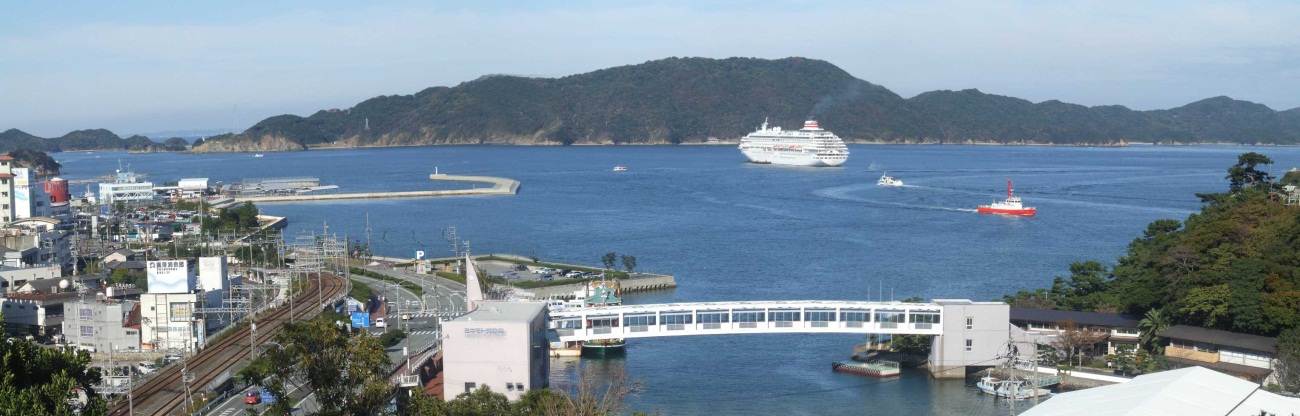 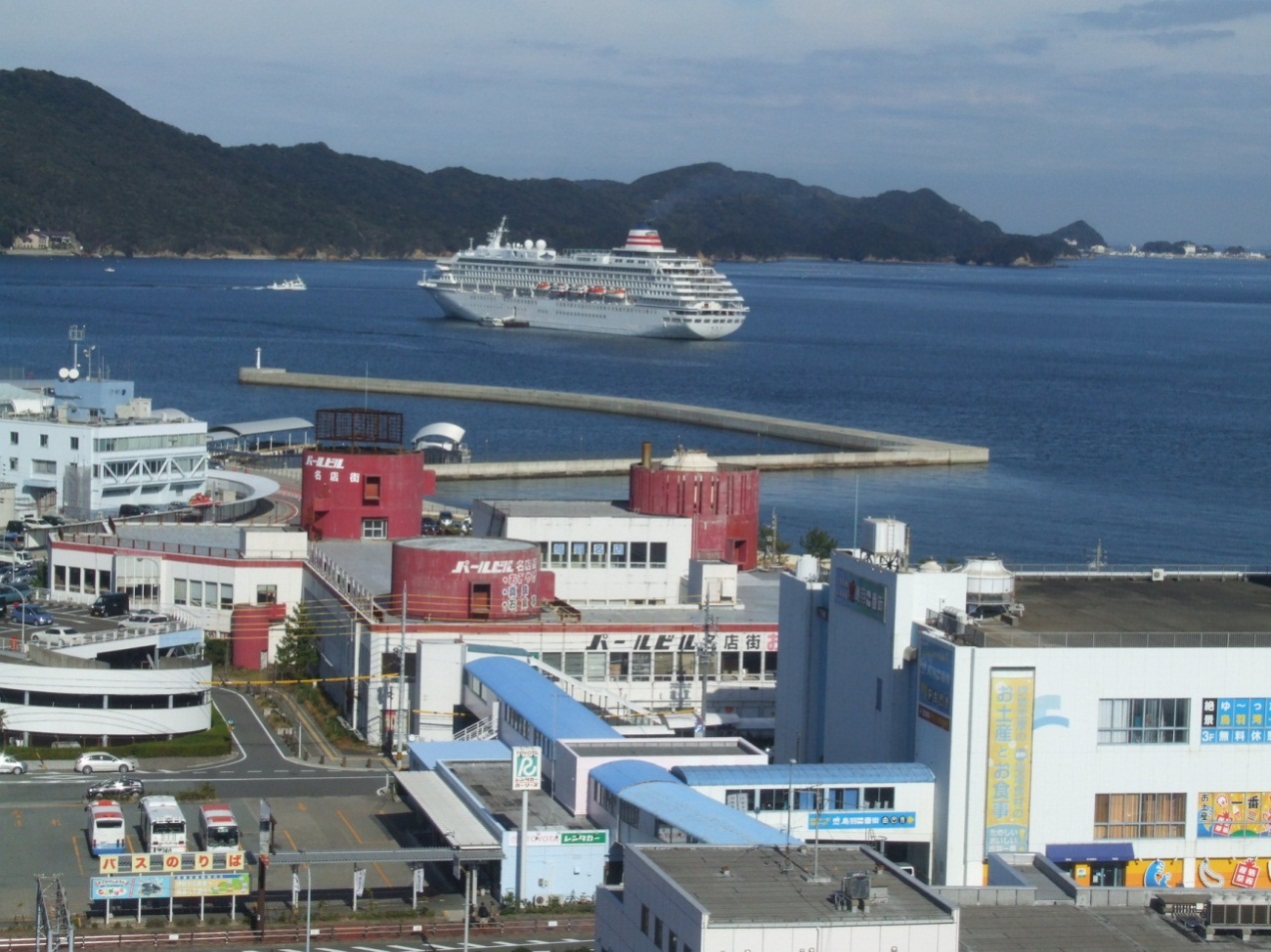 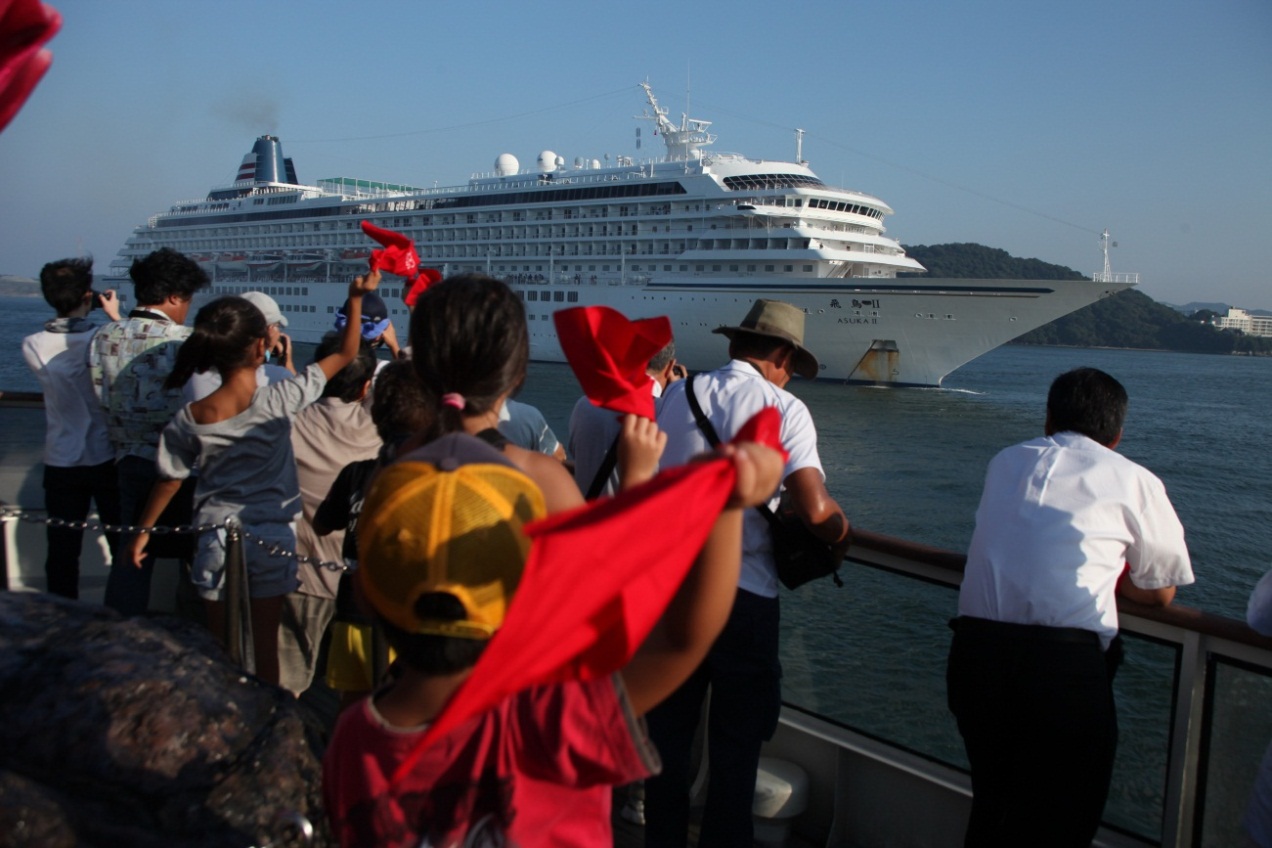 